    CASA DE GESTION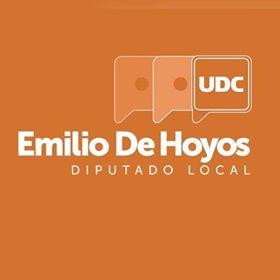 Lic. Emilio de HoyosDiputado LocalREPORTE MENSUALOCTUBREConsulta médica con medicamento                         Medicamento con receta                                              6Asesoría Jurídica                                                             1Asesoría Psicológica   					    1                                                     APOYOS    PERSONAS CON CAPACIDADES DIFERENTESPampers                                                          5                    Andadores con asiento			                                                         Sillas de Ruedas            			      1		                                              Andadores                                                                   OtrosMadres Solteras                                             Despensa                                                         4Premios para Lotería                                    4Apoyos Económicos                                      4Material de Curación                                    Día del niño					      			GESTIONES						        8PERSONAS ATENDIDAS                     34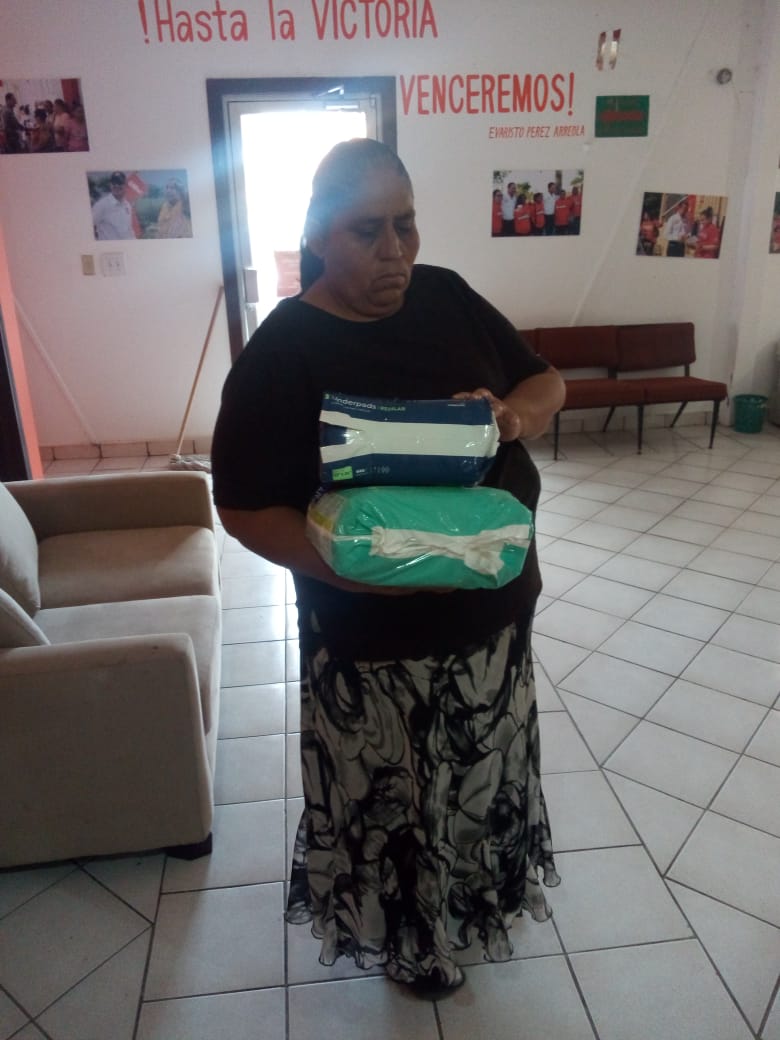 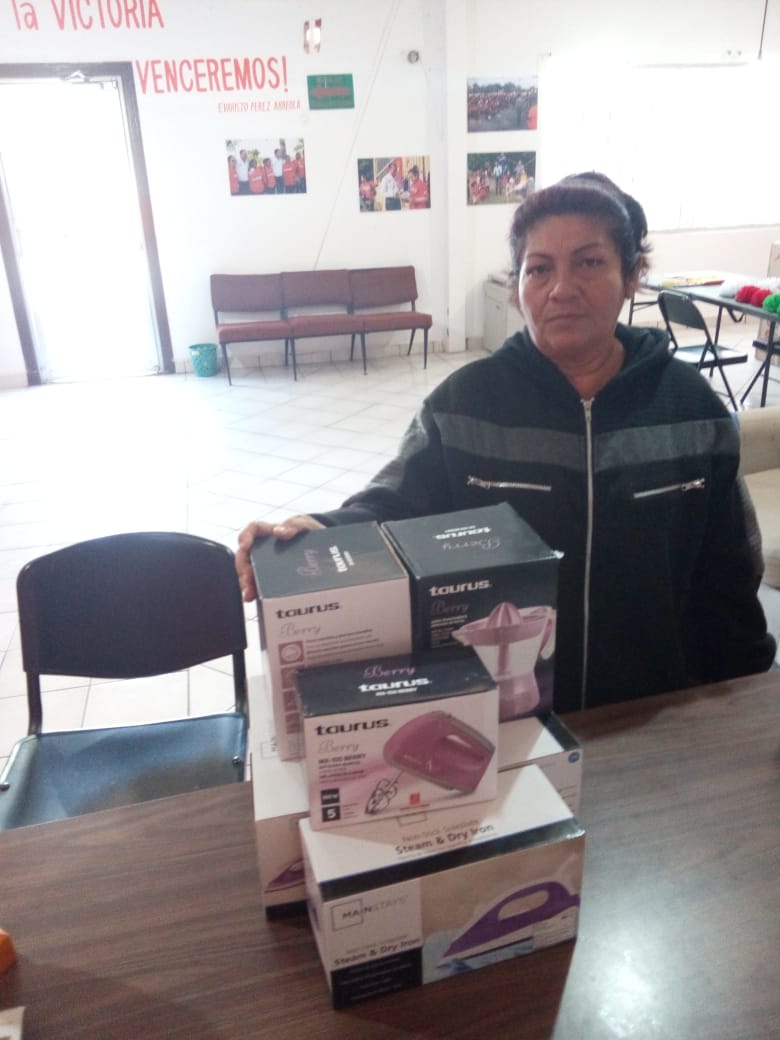 